หมายเหตุ (REMARK) * ในกรณีที่ไม่มีข้อมูลให้ใช้เครื่องหมาย  “ – ”  ระบุแทน และ ให้กรอกข้อมูลโดยการพิมพ์วิธีการกรอกแบบฟอร์มหมายเหตุ  * ในกรณีที่ไม่มีข้อมูลให้ใช้เครื่องหมาย  “ – ”  ระบุแทน และกรอกข้อมูลโดยการพิมพ์สามารถ download แบบฟอร์มรับรองการสุ่มเก็บตัวอย่าง และ แบบฟอร์มคำร้องขอหนังสือรับรองสุขอนามัย Health Certificate ได้ที่ http://www.doa.go.th/psco หรือขอ file เอกสารได้ที่เจ้าหน้าที่ โทร. 02-9407440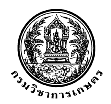 แบบฟอร์มรับรองการสุ่มเก็บตัวอย่าง(SAMPLE COLLECTION FORM)PLANT STANDARD AND CERTIFICATION DIVISION (PSCD)DEPARTMENT OF AGRICULTURE (DOA)แบบฟอร์มรับรองการสุ่มเก็บตัวอย่าง(SAMPLE COLLECTION FORM)PLANT STANDARD AND CERTIFICATION DIVISION (PSCD)DEPARTMENT OF AGRICULTURE (DOA)แบบฟอร์มรับรองการสุ่มเก็บตัวอย่าง(SAMPLE COLLECTION FORM)PLANT STANDARD AND CERTIFICATION DIVISION (PSCD)DEPARTMENT OF AGRICULTURE (DOA)แบบฟอร์มรับรองการสุ่มเก็บตัวอย่าง(SAMPLE COLLECTION FORM)PLANT STANDARD AND CERTIFICATION DIVISION (PSCD)DEPARTMENT OF AGRICULTURE (DOA)แบบฟอร์มรับรองการสุ่มเก็บตัวอย่าง(SAMPLE COLLECTION FORM)PLANT STANDARD AND CERTIFICATION DIVISION (PSCD)DEPARTMENT OF AGRICULTURE (DOA)แบบฟอร์มรับรองการสุ่มเก็บตัวอย่าง(SAMPLE COLLECTION FORM)PLANT STANDARD AND CERTIFICATION DIVISION (PSCD)DEPARTMENT OF AGRICULTURE (DOA)กองพัฒนาระบบและรับรองมาตรฐานสินค้าพืช กรมวิชาการเกษตร โทร. (66) 02-9407440www.doa.go.th/psco1. วันที่สุ่มเก็บตัวอย่าง (DATE COLLECTED) :1. วันที่สุ่มเก็บตัวอย่าง (DATE COLLECTED) :2. รหัสผลิตภัณฑ์ (PRODUCT CODE) :2. รหัสผลิตภัณฑ์ (PRODUCT CODE) :3. วันที่ผลิต (MFG. DATE) :3. วันที่ผลิต (MFG. DATE) :4. วันหมดอายุ (EXP. DATE) :4. วันหมดอายุ (EXP. DATE) :5. ชื่อผลิตภัณฑ์ (PRODUCT NAME) :    ชื่อภาษาไทย (THAI NAME) 	   												   ชื่อภาษาอังกฤษ (ENGLISH NAME)												5. ชื่อผลิตภัณฑ์ (PRODUCT NAME) :    ชื่อภาษาไทย (THAI NAME) 	   												   ชื่อภาษาอังกฤษ (ENGLISH NAME)												5. ชื่อผลิตภัณฑ์ (PRODUCT NAME) :    ชื่อภาษาไทย (THAI NAME) 	   												   ชื่อภาษาอังกฤษ (ENGLISH NAME)												5. ชื่อผลิตภัณฑ์ (PRODUCT NAME) :    ชื่อภาษาไทย (THAI NAME) 	   												   ชื่อภาษาอังกฤษ (ENGLISH NAME)												5. ชื่อผลิตภัณฑ์ (PRODUCT NAME) :    ชื่อภาษาไทย (THAI NAME) 	   												   ชื่อภาษาอังกฤษ (ENGLISH NAME)												5. ชื่อผลิตภัณฑ์ (PRODUCT NAME) :    ชื่อภาษาไทย (THAI NAME) 	   												   ชื่อภาษาอังกฤษ (ENGLISH NAME)												5. ชื่อผลิตภัณฑ์ (PRODUCT NAME) :    ชื่อภาษาไทย (THAI NAME) 	   												   ชื่อภาษาอังกฤษ (ENGLISH NAME)												5. ชื่อผลิตภัณฑ์ (PRODUCT NAME) :    ชื่อภาษาไทย (THAI NAME) 	   												   ชื่อภาษาอังกฤษ (ENGLISH NAME)												6. สถานที่ผลิต (NAME AND ADDRESS OF MANUFACTURER) :6. สถานที่ผลิต (NAME AND ADDRESS OF MANUFACTURER) :6. สถานที่ผลิต (NAME AND ADDRESS OF MANUFACTURER) :6. สถานที่ผลิต (NAME AND ADDRESS OF MANUFACTURER) :6. สถานที่ผลิต (NAME AND ADDRESS OF MANUFACTURER) :8. ห้องปฏิบัติการที่ส่งทดสอบ (TESTING LABORATORY) :8. ห้องปฏิบัติการที่ส่งทดสอบ (TESTING LABORATORY) :8. ห้องปฏิบัติการที่ส่งทดสอบ (TESTING LABORATORY) :7. สถานที่สุ่มเก็บตัวอย่าง (COLLECTING LOCATION) :7. สถานที่สุ่มเก็บตัวอย่าง (COLLECTING LOCATION) :7. สถานที่สุ่มเก็บตัวอย่าง (COLLECTING LOCATION) :7. สถานที่สุ่มเก็บตัวอย่าง (COLLECTING LOCATION) :7. สถานที่สุ่มเก็บตัวอย่าง (COLLECTING LOCATION) :9. วันที่นำส่งตัวอย่าง (DATE DELIVERED) :9. วันที่นำส่งตัวอย่าง (DATE DELIVERED) :9. วันที่นำส่งตัวอย่าง (DATE DELIVERED) :10. วัตถุประสงค์การสุ่มเก็บตัวอย่าง (OBJECTIVE OF COLLECTION) :  	ออกใบรับรองสุขอนามัย (ISSUANCE OF H/C) ให้ระบุชนิดหรือประเภท และวันหมดอายุของใบรับรองมาตรฐานการผลิตอาหารของบริษัทผู้ผลิต (ตามแบบฟอร์มรายละเอียดผู้ประกอบการ)	 แบบแต่ละรุ่นการผลิต (LOT BY LOT) 	ใบรับรอง / วันหมดอายุ		 แบบทั้งระบบการผลิต (WHOLE PRODUCT SYSTEM) 	ใบรับรอง / วันหมดอายุ											หนังสือรับรองการขึ้นทะเบียนโรงงานผลิตสินค้าพืชกับกรมวิชาการเกษตร :	DOA No. 				วันหมดอายุ						 ทดสอบเพื่อขอเข้าระบบใหม่ (New Apply)	 ทดสอบเพื่อรักษาสภาพระบบ (Maintain System)	 ทดสอบเพื่อขอขยายขอบข่าย  (Extend Scope) 	ทวนสอบ (VERIFICATION)				 ตรวจติดตาม (MONITORING)   อื่นๆ (OTHERS)					  10. วัตถุประสงค์การสุ่มเก็บตัวอย่าง (OBJECTIVE OF COLLECTION) :  	ออกใบรับรองสุขอนามัย (ISSUANCE OF H/C) ให้ระบุชนิดหรือประเภท และวันหมดอายุของใบรับรองมาตรฐานการผลิตอาหารของบริษัทผู้ผลิต (ตามแบบฟอร์มรายละเอียดผู้ประกอบการ)	 แบบแต่ละรุ่นการผลิต (LOT BY LOT) 	ใบรับรอง / วันหมดอายุ		 แบบทั้งระบบการผลิต (WHOLE PRODUCT SYSTEM) 	ใบรับรอง / วันหมดอายุ											หนังสือรับรองการขึ้นทะเบียนโรงงานผลิตสินค้าพืชกับกรมวิชาการเกษตร :	DOA No. 				วันหมดอายุ						 ทดสอบเพื่อขอเข้าระบบใหม่ (New Apply)	 ทดสอบเพื่อรักษาสภาพระบบ (Maintain System)	 ทดสอบเพื่อขอขยายขอบข่าย  (Extend Scope) 	ทวนสอบ (VERIFICATION)				 ตรวจติดตาม (MONITORING)   อื่นๆ (OTHERS)					  10. วัตถุประสงค์การสุ่มเก็บตัวอย่าง (OBJECTIVE OF COLLECTION) :  	ออกใบรับรองสุขอนามัย (ISSUANCE OF H/C) ให้ระบุชนิดหรือประเภท และวันหมดอายุของใบรับรองมาตรฐานการผลิตอาหารของบริษัทผู้ผลิต (ตามแบบฟอร์มรายละเอียดผู้ประกอบการ)	 แบบแต่ละรุ่นการผลิต (LOT BY LOT) 	ใบรับรอง / วันหมดอายุ		 แบบทั้งระบบการผลิต (WHOLE PRODUCT SYSTEM) 	ใบรับรอง / วันหมดอายุ											หนังสือรับรองการขึ้นทะเบียนโรงงานผลิตสินค้าพืชกับกรมวิชาการเกษตร :	DOA No. 				วันหมดอายุ						 ทดสอบเพื่อขอเข้าระบบใหม่ (New Apply)	 ทดสอบเพื่อรักษาสภาพระบบ (Maintain System)	 ทดสอบเพื่อขอขยายขอบข่าย  (Extend Scope) 	ทวนสอบ (VERIFICATION)				 ตรวจติดตาม (MONITORING)   อื่นๆ (OTHERS)					  10. วัตถุประสงค์การสุ่มเก็บตัวอย่าง (OBJECTIVE OF COLLECTION) :  	ออกใบรับรองสุขอนามัย (ISSUANCE OF H/C) ให้ระบุชนิดหรือประเภท และวันหมดอายุของใบรับรองมาตรฐานการผลิตอาหารของบริษัทผู้ผลิต (ตามแบบฟอร์มรายละเอียดผู้ประกอบการ)	 แบบแต่ละรุ่นการผลิต (LOT BY LOT) 	ใบรับรอง / วันหมดอายุ		 แบบทั้งระบบการผลิต (WHOLE PRODUCT SYSTEM) 	ใบรับรอง / วันหมดอายุ											หนังสือรับรองการขึ้นทะเบียนโรงงานผลิตสินค้าพืชกับกรมวิชาการเกษตร :	DOA No. 				วันหมดอายุ						 ทดสอบเพื่อขอเข้าระบบใหม่ (New Apply)	 ทดสอบเพื่อรักษาสภาพระบบ (Maintain System)	 ทดสอบเพื่อขอขยายขอบข่าย  (Extend Scope) 	ทวนสอบ (VERIFICATION)				 ตรวจติดตาม (MONITORING)   อื่นๆ (OTHERS)					  10. วัตถุประสงค์การสุ่มเก็บตัวอย่าง (OBJECTIVE OF COLLECTION) :  	ออกใบรับรองสุขอนามัย (ISSUANCE OF H/C) ให้ระบุชนิดหรือประเภท และวันหมดอายุของใบรับรองมาตรฐานการผลิตอาหารของบริษัทผู้ผลิต (ตามแบบฟอร์มรายละเอียดผู้ประกอบการ)	 แบบแต่ละรุ่นการผลิต (LOT BY LOT) 	ใบรับรอง / วันหมดอายุ		 แบบทั้งระบบการผลิต (WHOLE PRODUCT SYSTEM) 	ใบรับรอง / วันหมดอายุ											หนังสือรับรองการขึ้นทะเบียนโรงงานผลิตสินค้าพืชกับกรมวิชาการเกษตร :	DOA No. 				วันหมดอายุ						 ทดสอบเพื่อขอเข้าระบบใหม่ (New Apply)	 ทดสอบเพื่อรักษาสภาพระบบ (Maintain System)	 ทดสอบเพื่อขอขยายขอบข่าย  (Extend Scope) 	ทวนสอบ (VERIFICATION)				 ตรวจติดตาม (MONITORING)   อื่นๆ (OTHERS)					  10. วัตถุประสงค์การสุ่มเก็บตัวอย่าง (OBJECTIVE OF COLLECTION) :  	ออกใบรับรองสุขอนามัย (ISSUANCE OF H/C) ให้ระบุชนิดหรือประเภท และวันหมดอายุของใบรับรองมาตรฐานการผลิตอาหารของบริษัทผู้ผลิต (ตามแบบฟอร์มรายละเอียดผู้ประกอบการ)	 แบบแต่ละรุ่นการผลิต (LOT BY LOT) 	ใบรับรอง / วันหมดอายุ		 แบบทั้งระบบการผลิต (WHOLE PRODUCT SYSTEM) 	ใบรับรอง / วันหมดอายุ											หนังสือรับรองการขึ้นทะเบียนโรงงานผลิตสินค้าพืชกับกรมวิชาการเกษตร :	DOA No. 				วันหมดอายุ						 ทดสอบเพื่อขอเข้าระบบใหม่ (New Apply)	 ทดสอบเพื่อรักษาสภาพระบบ (Maintain System)	 ทดสอบเพื่อขอขยายขอบข่าย  (Extend Scope) 	ทวนสอบ (VERIFICATION)				 ตรวจติดตาม (MONITORING)   อื่นๆ (OTHERS)					  10. วัตถุประสงค์การสุ่มเก็บตัวอย่าง (OBJECTIVE OF COLLECTION) :  	ออกใบรับรองสุขอนามัย (ISSUANCE OF H/C) ให้ระบุชนิดหรือประเภท และวันหมดอายุของใบรับรองมาตรฐานการผลิตอาหารของบริษัทผู้ผลิต (ตามแบบฟอร์มรายละเอียดผู้ประกอบการ)	 แบบแต่ละรุ่นการผลิต (LOT BY LOT) 	ใบรับรอง / วันหมดอายุ		 แบบทั้งระบบการผลิต (WHOLE PRODUCT SYSTEM) 	ใบรับรอง / วันหมดอายุ											หนังสือรับรองการขึ้นทะเบียนโรงงานผลิตสินค้าพืชกับกรมวิชาการเกษตร :	DOA No. 				วันหมดอายุ						 ทดสอบเพื่อขอเข้าระบบใหม่ (New Apply)	 ทดสอบเพื่อรักษาสภาพระบบ (Maintain System)	 ทดสอบเพื่อขอขยายขอบข่าย  (Extend Scope) 	ทวนสอบ (VERIFICATION)				 ตรวจติดตาม (MONITORING)   อื่นๆ (OTHERS)					  10. วัตถุประสงค์การสุ่มเก็บตัวอย่าง (OBJECTIVE OF COLLECTION) :  	ออกใบรับรองสุขอนามัย (ISSUANCE OF H/C) ให้ระบุชนิดหรือประเภท และวันหมดอายุของใบรับรองมาตรฐานการผลิตอาหารของบริษัทผู้ผลิต (ตามแบบฟอร์มรายละเอียดผู้ประกอบการ)	 แบบแต่ละรุ่นการผลิต (LOT BY LOT) 	ใบรับรอง / วันหมดอายุ		 แบบทั้งระบบการผลิต (WHOLE PRODUCT SYSTEM) 	ใบรับรอง / วันหมดอายุ											หนังสือรับรองการขึ้นทะเบียนโรงงานผลิตสินค้าพืชกับกรมวิชาการเกษตร :	DOA No. 				วันหมดอายุ						 ทดสอบเพื่อขอเข้าระบบใหม่ (New Apply)	 ทดสอบเพื่อรักษาสภาพระบบ (Maintain System)	 ทดสอบเพื่อขอขยายขอบข่าย  (Extend Scope) 	ทวนสอบ (VERIFICATION)				 ตรวจติดตาม (MONITORING)   อื่นๆ (OTHERS)					  11.1 ปริมาณการส่งออก (EXPORT VOLUME) :		 คาร์ตัน (CARTONS)  กล่อง (BOXES)  ตัน (TONS)    อื่นๆ (OTHERS) 		 11.2 น้ำหนักรวม (TOTAL WEIGHT) :			 กรัม (GRAMS)    	   กิโลกรัม (KGS.)  ลิตร (LITERS)  อื่นๆ (OTHERS)  		        11.1 ปริมาณการส่งออก (EXPORT VOLUME) :		 คาร์ตัน (CARTONS)  กล่อง (BOXES)  ตัน (TONS)    อื่นๆ (OTHERS) 		 11.2 น้ำหนักรวม (TOTAL WEIGHT) :			 กรัม (GRAMS)    	   กิโลกรัม (KGS.)  ลิตร (LITERS)  อื่นๆ (OTHERS)  		        11.1 ปริมาณการส่งออก (EXPORT VOLUME) :		 คาร์ตัน (CARTONS)  กล่อง (BOXES)  ตัน (TONS)    อื่นๆ (OTHERS) 		 11.2 น้ำหนักรวม (TOTAL WEIGHT) :			 กรัม (GRAMS)    	   กิโลกรัม (KGS.)  ลิตร (LITERS)  อื่นๆ (OTHERS)  		        11.1 ปริมาณการส่งออก (EXPORT VOLUME) :		 คาร์ตัน (CARTONS)  กล่อง (BOXES)  ตัน (TONS)    อื่นๆ (OTHERS) 		 11.2 น้ำหนักรวม (TOTAL WEIGHT) :			 กรัม (GRAMS)    	   กิโลกรัม (KGS.)  ลิตร (LITERS)  อื่นๆ (OTHERS)  		        11.1 ปริมาณการส่งออก (EXPORT VOLUME) :		 คาร์ตัน (CARTONS)  กล่อง (BOXES)  ตัน (TONS)    อื่นๆ (OTHERS) 		 11.2 น้ำหนักรวม (TOTAL WEIGHT) :			 กรัม (GRAMS)    	   กิโลกรัม (KGS.)  ลิตร (LITERS)  อื่นๆ (OTHERS)  		        11.1 ปริมาณการส่งออก (EXPORT VOLUME) :		 คาร์ตัน (CARTONS)  กล่อง (BOXES)  ตัน (TONS)    อื่นๆ (OTHERS) 		 11.2 น้ำหนักรวม (TOTAL WEIGHT) :			 กรัม (GRAMS)    	   กิโลกรัม (KGS.)  ลิตร (LITERS)  อื่นๆ (OTHERS)  		        11.1 ปริมาณการส่งออก (EXPORT VOLUME) :		 คาร์ตัน (CARTONS)  กล่อง (BOXES)  ตัน (TONS)    อื่นๆ (OTHERS) 		 11.2 น้ำหนักรวม (TOTAL WEIGHT) :			 กรัม (GRAMS)    	   กิโลกรัม (KGS.)  ลิตร (LITERS)  อื่นๆ (OTHERS)  		        11.1 ปริมาณการส่งออก (EXPORT VOLUME) :		 คาร์ตัน (CARTONS)  กล่อง (BOXES)  ตัน (TONS)    อื่นๆ (OTHERS) 		 11.2 น้ำหนักรวม (TOTAL WEIGHT) :			 กรัม (GRAMS)    	   กิโลกรัม (KGS.)  ลิตร (LITERS)  อื่นๆ (OTHERS)  		        12.1 จำนวนทั้งหมดที่สุ่มต่อตัวอย่าง (TOTAL COLLECTING UNITS) : 	  	  กล่อง (BOXES)  กระป๋อง (CANS)  ถุง (BAGS)  อื่นๆ (OTHERS)		   12.2 น้ำหนักตัวอย่างที่สุ่มต่อหน่วย (WEIGHT / UNIT) :		                กรัม (GRAMS)   กิโลกรัม (KGS.)  ลิตร (LITERS)  อื่นๆ (OTHERS)  		   12.3 จำนวนจุดที่สุ่ม (NUMBER OF INCREMENTAL SAMPLE) :		          จุด (POINTS)     12.1 จำนวนทั้งหมดที่สุ่มต่อตัวอย่าง (TOTAL COLLECTING UNITS) : 	  	  กล่อง (BOXES)  กระป๋อง (CANS)  ถุง (BAGS)  อื่นๆ (OTHERS)		   12.2 น้ำหนักตัวอย่างที่สุ่มต่อหน่วย (WEIGHT / UNIT) :		                กรัม (GRAMS)   กิโลกรัม (KGS.)  ลิตร (LITERS)  อื่นๆ (OTHERS)  		   12.3 จำนวนจุดที่สุ่ม (NUMBER OF INCREMENTAL SAMPLE) :		          จุด (POINTS)     12.1 จำนวนทั้งหมดที่สุ่มต่อตัวอย่าง (TOTAL COLLECTING UNITS) : 	  	  กล่อง (BOXES)  กระป๋อง (CANS)  ถุง (BAGS)  อื่นๆ (OTHERS)		   12.2 น้ำหนักตัวอย่างที่สุ่มต่อหน่วย (WEIGHT / UNIT) :		                กรัม (GRAMS)   กิโลกรัม (KGS.)  ลิตร (LITERS)  อื่นๆ (OTHERS)  		   12.3 จำนวนจุดที่สุ่ม (NUMBER OF INCREMENTAL SAMPLE) :		          จุด (POINTS)     12.1 จำนวนทั้งหมดที่สุ่มต่อตัวอย่าง (TOTAL COLLECTING UNITS) : 	  	  กล่อง (BOXES)  กระป๋อง (CANS)  ถุง (BAGS)  อื่นๆ (OTHERS)		   12.2 น้ำหนักตัวอย่างที่สุ่มต่อหน่วย (WEIGHT / UNIT) :		                กรัม (GRAMS)   กิโลกรัม (KGS.)  ลิตร (LITERS)  อื่นๆ (OTHERS)  		   12.3 จำนวนจุดที่สุ่ม (NUMBER OF INCREMENTAL SAMPLE) :		          จุด (POINTS)     12.1 จำนวนทั้งหมดที่สุ่มต่อตัวอย่าง (TOTAL COLLECTING UNITS) : 	  	  กล่อง (BOXES)  กระป๋อง (CANS)  ถุง (BAGS)  อื่นๆ (OTHERS)		   12.2 น้ำหนักตัวอย่างที่สุ่มต่อหน่วย (WEIGHT / UNIT) :		                กรัม (GRAMS)   กิโลกรัม (KGS.)  ลิตร (LITERS)  อื่นๆ (OTHERS)  		   12.3 จำนวนจุดที่สุ่ม (NUMBER OF INCREMENTAL SAMPLE) :		          จุด (POINTS)     12.1 จำนวนทั้งหมดที่สุ่มต่อตัวอย่าง (TOTAL COLLECTING UNITS) : 	  	  กล่อง (BOXES)  กระป๋อง (CANS)  ถุง (BAGS)  อื่นๆ (OTHERS)		   12.2 น้ำหนักตัวอย่างที่สุ่มต่อหน่วย (WEIGHT / UNIT) :		                กรัม (GRAMS)   กิโลกรัม (KGS.)  ลิตร (LITERS)  อื่นๆ (OTHERS)  		   12.3 จำนวนจุดที่สุ่ม (NUMBER OF INCREMENTAL SAMPLE) :		          จุด (POINTS)     12.1 จำนวนทั้งหมดที่สุ่มต่อตัวอย่าง (TOTAL COLLECTING UNITS) : 	  	  กล่อง (BOXES)  กระป๋อง (CANS)  ถุง (BAGS)  อื่นๆ (OTHERS)		   12.2 น้ำหนักตัวอย่างที่สุ่มต่อหน่วย (WEIGHT / UNIT) :		                กรัม (GRAMS)   กิโลกรัม (KGS.)  ลิตร (LITERS)  อื่นๆ (OTHERS)  		   12.3 จำนวนจุดที่สุ่ม (NUMBER OF INCREMENTAL SAMPLE) :		          จุด (POINTS)     12.1 จำนวนทั้งหมดที่สุ่มต่อตัวอย่าง (TOTAL COLLECTING UNITS) : 	  	  กล่อง (BOXES)  กระป๋อง (CANS)  ถุง (BAGS)  อื่นๆ (OTHERS)		   12.2 น้ำหนักตัวอย่างที่สุ่มต่อหน่วย (WEIGHT / UNIT) :		                กรัม (GRAMS)   กิโลกรัม (KGS.)  ลิตร (LITERS)  อื่นๆ (OTHERS)  		   12.3 จำนวนจุดที่สุ่ม (NUMBER OF INCREMENTAL SAMPLE) :		          จุด (POINTS)     13. ประเทศปลายทางที่ส่งออก (COUNTRY OF DESTINATION) :	 USA / CANADA (กำหนดให้ทดสอบ Filth เพิ่ม ในผลิตภัณฑ์ที่กำหนดในภาคผนวก 3) 						 ระบุประเทศ	 							13. ประเทศปลายทางที่ส่งออก (COUNTRY OF DESTINATION) :	 USA / CANADA (กำหนดให้ทดสอบ Filth เพิ่ม ในผลิตภัณฑ์ที่กำหนดในภาคผนวก 3) 						 ระบุประเทศ	 							13. ประเทศปลายทางที่ส่งออก (COUNTRY OF DESTINATION) :	 USA / CANADA (กำหนดให้ทดสอบ Filth เพิ่ม ในผลิตภัณฑ์ที่กำหนดในภาคผนวก 3) 						 ระบุประเทศ	 							13. ประเทศปลายทางที่ส่งออก (COUNTRY OF DESTINATION) :	 USA / CANADA (กำหนดให้ทดสอบ Filth เพิ่ม ในผลิตภัณฑ์ที่กำหนดในภาคผนวก 3) 						 ระบุประเทศ	 							13. ประเทศปลายทางที่ส่งออก (COUNTRY OF DESTINATION) :	 USA / CANADA (กำหนดให้ทดสอบ Filth เพิ่ม ในผลิตภัณฑ์ที่กำหนดในภาคผนวก 3) 						 ระบุประเทศ	 							13. ประเทศปลายทางที่ส่งออก (COUNTRY OF DESTINATION) :	 USA / CANADA (กำหนดให้ทดสอบ Filth เพิ่ม ในผลิตภัณฑ์ที่กำหนดในภาคผนวก 3) 						 ระบุประเทศ	 							13. ประเทศปลายทางที่ส่งออก (COUNTRY OF DESTINATION) :	 USA / CANADA (กำหนดให้ทดสอบ Filth เพิ่ม ในผลิตภัณฑ์ที่กำหนดในภาคผนวก 3) 						 ระบุประเทศ	 							13. ประเทศปลายทางที่ส่งออก (COUNTRY OF DESTINATION) :	 USA / CANADA (กำหนดให้ทดสอบ Filth เพิ่ม ในผลิตภัณฑ์ที่กำหนดในภาคผนวก 3) 						 ระบุประเทศ	 							14. รายการทดสอบตามมาตรฐานที่ใช้ส่งออก (REQUIREMENTS FOR EXPORT) :   ใช้ข้อกำหนดหรือมาตรฐานของประเทศผู้นำเข้า (COMPLY WITH THE STANDARD OF IMPORTING COUNTRY)   ใช้เกณฑ์กำหนดของคู่ค้า (COMPLY WITH SPECIFICATION OF IMPORTER)  ใช้มาตรฐานสากล (COMPLY WITH INTERNATIONAL STANDARD)			       ใช้มาตรฐานไทย (COMPLY WITH THAI NATIONAL STANDARD)				      ไม่มีมาตรฐานข้างต้น ขอใช้มาตรฐานตามที่กรมวิชาการเกษตรกำหนด (NONE) (ระบุข้อ 16. เพิ่ม)      หมายเหตุ : ให้แนบเอกสารมาตรฐานตามที่อ้างถึง (REMARK :  ENCLOSED DOCUMENTARY EVIDENCE AS FOLLOWS)14. รายการทดสอบตามมาตรฐานที่ใช้ส่งออก (REQUIREMENTS FOR EXPORT) :   ใช้ข้อกำหนดหรือมาตรฐานของประเทศผู้นำเข้า (COMPLY WITH THE STANDARD OF IMPORTING COUNTRY)   ใช้เกณฑ์กำหนดของคู่ค้า (COMPLY WITH SPECIFICATION OF IMPORTER)  ใช้มาตรฐานสากล (COMPLY WITH INTERNATIONAL STANDARD)			       ใช้มาตรฐานไทย (COMPLY WITH THAI NATIONAL STANDARD)				      ไม่มีมาตรฐานข้างต้น ขอใช้มาตรฐานตามที่กรมวิชาการเกษตรกำหนด (NONE) (ระบุข้อ 16. เพิ่ม)      หมายเหตุ : ให้แนบเอกสารมาตรฐานตามที่อ้างถึง (REMARK :  ENCLOSED DOCUMENTARY EVIDENCE AS FOLLOWS)14. รายการทดสอบตามมาตรฐานที่ใช้ส่งออก (REQUIREMENTS FOR EXPORT) :   ใช้ข้อกำหนดหรือมาตรฐานของประเทศผู้นำเข้า (COMPLY WITH THE STANDARD OF IMPORTING COUNTRY)   ใช้เกณฑ์กำหนดของคู่ค้า (COMPLY WITH SPECIFICATION OF IMPORTER)  ใช้มาตรฐานสากล (COMPLY WITH INTERNATIONAL STANDARD)			       ใช้มาตรฐานไทย (COMPLY WITH THAI NATIONAL STANDARD)				      ไม่มีมาตรฐานข้างต้น ขอใช้มาตรฐานตามที่กรมวิชาการเกษตรกำหนด (NONE) (ระบุข้อ 16. เพิ่ม)      หมายเหตุ : ให้แนบเอกสารมาตรฐานตามที่อ้างถึง (REMARK :  ENCLOSED DOCUMENTARY EVIDENCE AS FOLLOWS)14. รายการทดสอบตามมาตรฐานที่ใช้ส่งออก (REQUIREMENTS FOR EXPORT) :   ใช้ข้อกำหนดหรือมาตรฐานของประเทศผู้นำเข้า (COMPLY WITH THE STANDARD OF IMPORTING COUNTRY)   ใช้เกณฑ์กำหนดของคู่ค้า (COMPLY WITH SPECIFICATION OF IMPORTER)  ใช้มาตรฐานสากล (COMPLY WITH INTERNATIONAL STANDARD)			       ใช้มาตรฐานไทย (COMPLY WITH THAI NATIONAL STANDARD)				      ไม่มีมาตรฐานข้างต้น ขอใช้มาตรฐานตามที่กรมวิชาการเกษตรกำหนด (NONE) (ระบุข้อ 16. เพิ่ม)      หมายเหตุ : ให้แนบเอกสารมาตรฐานตามที่อ้างถึง (REMARK :  ENCLOSED DOCUMENTARY EVIDENCE AS FOLLOWS)14. รายการทดสอบตามมาตรฐานที่ใช้ส่งออก (REQUIREMENTS FOR EXPORT) :   ใช้ข้อกำหนดหรือมาตรฐานของประเทศผู้นำเข้า (COMPLY WITH THE STANDARD OF IMPORTING COUNTRY)   ใช้เกณฑ์กำหนดของคู่ค้า (COMPLY WITH SPECIFICATION OF IMPORTER)  ใช้มาตรฐานสากล (COMPLY WITH INTERNATIONAL STANDARD)			       ใช้มาตรฐานไทย (COMPLY WITH THAI NATIONAL STANDARD)				      ไม่มีมาตรฐานข้างต้น ขอใช้มาตรฐานตามที่กรมวิชาการเกษตรกำหนด (NONE) (ระบุข้อ 16. เพิ่ม)      หมายเหตุ : ให้แนบเอกสารมาตรฐานตามที่อ้างถึง (REMARK :  ENCLOSED DOCUMENTARY EVIDENCE AS FOLLOWS)15. การขอระบุข้อความพิเศษ (SPECIAL REMARK) : ไม่ระบุ (NONE) ระบุข้อความพิเศษตามมาตรฐานฮ่องกง (เฉพาะฮ่องกง) ระบุ FIT FOR HUMAN CONSUMPTION (ระบุข้อ 16. เพิ่ม)15. การขอระบุข้อความพิเศษ (SPECIAL REMARK) : ไม่ระบุ (NONE) ระบุข้อความพิเศษตามมาตรฐานฮ่องกง (เฉพาะฮ่องกง) ระบุ FIT FOR HUMAN CONSUMPTION (ระบุข้อ 16. เพิ่ม)15. การขอระบุข้อความพิเศษ (SPECIAL REMARK) : ไม่ระบุ (NONE) ระบุข้อความพิเศษตามมาตรฐานฮ่องกง (เฉพาะฮ่องกง) ระบุ FIT FOR HUMAN CONSUMPTION (ระบุข้อ 16. เพิ่ม)14. รายการทดสอบตามมาตรฐานที่ใช้ส่งออก (REQUIREMENTS FOR EXPORT) :   ใช้ข้อกำหนดหรือมาตรฐานของประเทศผู้นำเข้า (COMPLY WITH THE STANDARD OF IMPORTING COUNTRY)   ใช้เกณฑ์กำหนดของคู่ค้า (COMPLY WITH SPECIFICATION OF IMPORTER)  ใช้มาตรฐานสากล (COMPLY WITH INTERNATIONAL STANDARD)			       ใช้มาตรฐานไทย (COMPLY WITH THAI NATIONAL STANDARD)				      ไม่มีมาตรฐานข้างต้น ขอใช้มาตรฐานตามที่กรมวิชาการเกษตรกำหนด (NONE) (ระบุข้อ 16. เพิ่ม)      หมายเหตุ : ให้แนบเอกสารมาตรฐานตามที่อ้างถึง (REMARK :  ENCLOSED DOCUMENTARY EVIDENCE AS FOLLOWS)14. รายการทดสอบตามมาตรฐานที่ใช้ส่งออก (REQUIREMENTS FOR EXPORT) :   ใช้ข้อกำหนดหรือมาตรฐานของประเทศผู้นำเข้า (COMPLY WITH THE STANDARD OF IMPORTING COUNTRY)   ใช้เกณฑ์กำหนดของคู่ค้า (COMPLY WITH SPECIFICATION OF IMPORTER)  ใช้มาตรฐานสากล (COMPLY WITH INTERNATIONAL STANDARD)			       ใช้มาตรฐานไทย (COMPLY WITH THAI NATIONAL STANDARD)				      ไม่มีมาตรฐานข้างต้น ขอใช้มาตรฐานตามที่กรมวิชาการเกษตรกำหนด (NONE) (ระบุข้อ 16. เพิ่ม)      หมายเหตุ : ให้แนบเอกสารมาตรฐานตามที่อ้างถึง (REMARK :  ENCLOSED DOCUMENTARY EVIDENCE AS FOLLOWS)14. รายการทดสอบตามมาตรฐานที่ใช้ส่งออก (REQUIREMENTS FOR EXPORT) :   ใช้ข้อกำหนดหรือมาตรฐานของประเทศผู้นำเข้า (COMPLY WITH THE STANDARD OF IMPORTING COUNTRY)   ใช้เกณฑ์กำหนดของคู่ค้า (COMPLY WITH SPECIFICATION OF IMPORTER)  ใช้มาตรฐานสากล (COMPLY WITH INTERNATIONAL STANDARD)			       ใช้มาตรฐานไทย (COMPLY WITH THAI NATIONAL STANDARD)				      ไม่มีมาตรฐานข้างต้น ขอใช้มาตรฐานตามที่กรมวิชาการเกษตรกำหนด (NONE) (ระบุข้อ 16. เพิ่ม)      หมายเหตุ : ให้แนบเอกสารมาตรฐานตามที่อ้างถึง (REMARK :  ENCLOSED DOCUMENTARY EVIDENCE AS FOLLOWS)14. รายการทดสอบตามมาตรฐานที่ใช้ส่งออก (REQUIREMENTS FOR EXPORT) :   ใช้ข้อกำหนดหรือมาตรฐานของประเทศผู้นำเข้า (COMPLY WITH THE STANDARD OF IMPORTING COUNTRY)   ใช้เกณฑ์กำหนดของคู่ค้า (COMPLY WITH SPECIFICATION OF IMPORTER)  ใช้มาตรฐานสากล (COMPLY WITH INTERNATIONAL STANDARD)			       ใช้มาตรฐานไทย (COMPLY WITH THAI NATIONAL STANDARD)				      ไม่มีมาตรฐานข้างต้น ขอใช้มาตรฐานตามที่กรมวิชาการเกษตรกำหนด (NONE) (ระบุข้อ 16. เพิ่ม)      หมายเหตุ : ให้แนบเอกสารมาตรฐานตามที่อ้างถึง (REMARK :  ENCLOSED DOCUMENTARY EVIDENCE AS FOLLOWS)14. รายการทดสอบตามมาตรฐานที่ใช้ส่งออก (REQUIREMENTS FOR EXPORT) :   ใช้ข้อกำหนดหรือมาตรฐานของประเทศผู้นำเข้า (COMPLY WITH THE STANDARD OF IMPORTING COUNTRY)   ใช้เกณฑ์กำหนดของคู่ค้า (COMPLY WITH SPECIFICATION OF IMPORTER)  ใช้มาตรฐานสากล (COMPLY WITH INTERNATIONAL STANDARD)			       ใช้มาตรฐานไทย (COMPLY WITH THAI NATIONAL STANDARD)				      ไม่มีมาตรฐานข้างต้น ขอใช้มาตรฐานตามที่กรมวิชาการเกษตรกำหนด (NONE) (ระบุข้อ 16. เพิ่ม)      หมายเหตุ : ให้แนบเอกสารมาตรฐานตามที่อ้างถึง (REMARK :  ENCLOSED DOCUMENTARY EVIDENCE AS FOLLOWS)16. ระบุมาตรฐานกรมวิชาการเกษตร ตามคู่มือฯ :(SPECIFY THE DOA STANDARDS ACCORDING TO THE MANUAL)ภาคผนวก 3 / ลำดับที่ 			16. ระบุมาตรฐานกรมวิชาการเกษตร ตามคู่มือฯ :(SPECIFY THE DOA STANDARDS ACCORDING TO THE MANUAL)ภาคผนวก 3 / ลำดับที่ 			16. ระบุมาตรฐานกรมวิชาการเกษตร ตามคู่มือฯ :(SPECIFY THE DOA STANDARDS ACCORDING TO THE MANUAL)ภาคผนวก 3 / ลำดับที่ 			17. ลายมือชื่อผู้สุ่มเก็บตัวอย่าง (COLLECTOR’S SIGNATURE) :     			(				)ตำแหน่ง (POSITION) :						วุฒิการศึกษา (EDUCATION) :					17. ลายมือชื่อผู้สุ่มเก็บตัวอย่าง (COLLECTOR’S SIGNATURE) :     			(				)ตำแหน่ง (POSITION) :						วุฒิการศึกษา (EDUCATION) :					17. ลายมือชื่อผู้สุ่มเก็บตัวอย่าง (COLLECTOR’S SIGNATURE) :     			(				)ตำแหน่ง (POSITION) :						วุฒิการศึกษา (EDUCATION) :					18. ขอรับรองว่าข้อความดังกล่าวเป็นความจริงทุกประการ     (IT IS HEREBY CERTIFIED THAT THE ABOVE MENTIONED IS TRUE AND CORRECT)     ผู้มีอำนาจลงนาม (SIGNATURE OF AUTHORIZED PERSON) :     			(				)     ตำแหน่ง (POSITION) :					18. ขอรับรองว่าข้อความดังกล่าวเป็นความจริงทุกประการ     (IT IS HEREBY CERTIFIED THAT THE ABOVE MENTIONED IS TRUE AND CORRECT)     ผู้มีอำนาจลงนาม (SIGNATURE OF AUTHORIZED PERSON) :     			(				)     ตำแหน่ง (POSITION) :					18. ขอรับรองว่าข้อความดังกล่าวเป็นความจริงทุกประการ     (IT IS HEREBY CERTIFIED THAT THE ABOVE MENTIONED IS TRUE AND CORRECT)     ผู้มีอำนาจลงนาม (SIGNATURE OF AUTHORIZED PERSON) :     			(				)     ตำแหน่ง (POSITION) :					18. ขอรับรองว่าข้อความดังกล่าวเป็นความจริงทุกประการ     (IT IS HEREBY CERTIFIED THAT THE ABOVE MENTIONED IS TRUE AND CORRECT)     ผู้มีอำนาจลงนาม (SIGNATURE OF AUTHORIZED PERSON) :     			(				)     ตำแหน่ง (POSITION) :					18. ขอรับรองว่าข้อความดังกล่าวเป็นความจริงทุกประการ     (IT IS HEREBY CERTIFIED THAT THE ABOVE MENTIONED IS TRUE AND CORRECT)     ผู้มีอำนาจลงนาม (SIGNATURE OF AUTHORIZED PERSON) :     			(				)     ตำแหน่ง (POSITION) :					19. ข้อมูลอื่นๆ (OTHER DATA) :  19. ข้อมูลอื่นๆ (OTHER DATA) :  19. ข้อมูลอื่นๆ (OTHER DATA) :  20. ประทับตราบริษัท (COMPANY LOGO) :  20. ประทับตราบริษัท (COMPANY LOGO) :  20. ประทับตราบริษัท (COMPANY LOGO) :  20. ประทับตราบริษัท (COMPANY LOGO) :  20. ประทับตราบริษัท (COMPANY LOGO) :  หัวข้อกรอกรายละเอียด *วันที่สุ่มเก็บตัวอย่าง        DATE COLLECTEDระบุวัน / เดือน / ปี ที่สุ่มเก็บตัวอย่างเช่น  31 พ.ค. 51รหัสผลิตภัณฑ์       PRODUCT CODEระบุรหัสการผลิตของสินค้า ได้แก่ Lot No. หรือ Batch No.เช่น  Lot No. AC3713815วันที่ผลิตMFG. DATEระบุวัน/เดือน/ปี ที่ผลิตสินค้าเช่น  MFG. 280308วันหมดอายุEXP. DATEระบุวัน/เดือน/ปี ที่หมดอายุเช่น  EXP. 280309ชื่อผลิตภัณฑ์       PRODUCT NAMEระบุชื่อของผลิตภัณฑ์ทั้งภาษาไทยและภาษาอังกฤษให้ตรงกับคุณลักษณะที่ปรากฏและคำร้องขอให้ออกใบรับรองสุขอนามัยเช่น ชื่อภาษาไทย  แป้งมันสำปะหลัง        ชื่อภาษาอังกฤษ  TAPIOCA STARCHสถานที่ผลิตNAME AND ADDRESS OF MANUFACTURERระบุชื่อและที่อยู่ของสถานที่ที่ผลิตสินค้าเช่น โรงงาน A เลขที่ 11111/50 ต. ใหม่ อ. เมือง จ.ชลบุรี สถานที่สุ่มเก็บตัวอย่าง        COLLECTING LOCATIONระบุชื่อและที่อยู่สถานที่ทำการสุ่มเก็บตัวอย่างเช่น โกดังเก็บสินค้า เลขที่ 37 ถ. พหลโยธิน ลาดยาว จตุจักร กทม.ห้องปฏิบัติการที่ส่งทดสอบTESTING LABORATORY   ระบุชื่อห้องปฏิบัติการที่ส่งตัวอย่างไปทดสอบเช่น ห้องปฏิบัติการทดสอบสินค้า Aวันที่นำส่งตัวอย่าง DATE DELIVEREDระบุวันที่ส่งตัวอย่างเช่น  15 ก.ค. 51วัตถุประสงค์การสุ่มเก็บตัวอย่าง      OBJECTIVE OF COLLECTIONเลือกวัตถุประสงค์ที่ต้องการสุ่มตัวอย่างโดยใช้เครื่องหมาย  ใส่ลงในช่อง  เช่น  ออกใบรับรองสุขอนามัย (ISSUANCE OF H/C)   แบบทั้งระบบการผลิต (WHOLE PRODUCT SYSTEM) 	ใบรับรอง / วันหมดอายุ HACCP / 26 Jan 2022, GHP / 26 Jan 2022 หนังสือรับรองการขึ้นทะเบียนโรงงานผลิตสินค้าพืชกับกรมวิชาการเกษตร : DOA No.   903100382507   วันหมดอายุ 26 มกราคม 2565	 ทดสอบเพื่อรักษาสภาพระบบ (Maintain System)ปริมาณการส่งออก        EXPORT VOLUMEระบุปริมาณการส่งออกทั้งหมดที่ได้รับโควตา (ตัวเลข) และใช้เครื่องหมาย  ใส่ลงในช่อง  เพื่อเลือกหน่วยเช่น  5,000	   คาร์ตันน้ำหนักรวม        TOTAL WEIGHT ระบุน้ำหนักสินค้าที่ส่งออกทั้งหมดที่ได้รับโควตา (ตัวเลข) และใช้เครื่องหมาย  ใส่ลงในช่อง  เพื่อเลือกหน่วยเช่น  6,500	   กิโลกรัม12.1  จำนวนทั้งหมดที่สุ่มต่อตัวอย่าง TOTAL COLLECTING UNITระบุจำนวนที่ทำการสุ่มเก็บต่อหนึ่งตัวอย่างและใช้เครื่องหมาย  ใส่ลงในช่อง  เพื่อเลือกหน่วย เช่น  6	    ถุง12.2  น้ำหนักตัวอย่างที่สุ่มต่อหน่วย        WEIGHT / UNITระบุน้ำหนักที่ทำการสุ่มเก็บต่อหนึ่งหน่วย  และใช้เครื่องหมาย  ใส่ลงในช่อง  เพื่อเลือกหน่วย เช่น   1	    กิโลกรัมจำนวนจุดที่สุ่ม        NUMBER OF INCREMENTAL SAMPLEระบุจำนวนจุดที่ทำการสุ่มทั้งหมด (ตัวเลข)เช่น   6	  จุดประเทศปลายทางที่ส่งออก      COUNTRY OF DESTINATION   ระบุชื่อประเทศผู้นำเข้าสินค้าเช่น  ประเทศอังกฤษรายการทดสอบตามมาตรฐานที่ใช้ส่งออกREQUIREMENTS FOR EXPORTเลือกรูปแบบของรายการทดสอบที่อ้างอิงโดยใช้เครื่องหมาย  ใส่ลงในช่อง  พร้อมแนบเอกสารรายการทดสอบที่อ้างถึงและจะต้องตรงกับใบรายงานผลการทดสอบ (Analysis Report) ที่ส่งตัวอย่างทดสอบ ยกตัวอย่าง เช่นกรณีที่ใช้เกณฑ์กำหนดของคู่ค้า ให้   ใช้เกณฑ์กำหนดของคู่ค้า และแนบเอกสารเกณฑ์กำหนดของคู่ค้าโดยรายการทดสอบจะต้องถูกต้องตรงกับใบรายงานผลการทดสอบจากห้องปฏิบัติการกรณีที่ใช้มาตรฐานสากล เช่น ใช้มาตรฐาน EU ให้  ใช้มาตรฐานสากล EU Regulation (EC) No 1333/2008  และแนบเอกสาร EU Regulation หมายเลข (EC) No 1333/2008 มาด้วย โดยรายการทดสอบจะต้องถูกต้องตรงกับใบรายงานผลการทดสอบจากห้องปฏิบัติการกรณีที่ผู้ประกอบการไม่มีมาตรฐานใดๆ ให้  ไม่มีมาตรฐานประเทศผู้นำเข้าและมาตรฐานอื่นๆ ขอใช้มาตรฐานตามที่กรมวิชาการเกษตรกำหนด (NONE) การขอระบุข้อความพิเศษSPECIAL REMARKเลือกความประสงค์จะระบุข้อความพิเศษ โดย  ในช่องที่ต้องการเช่น  ระบุ FIT FOR HUMAN CONSUMPTIONระบุมาตรฐานกรมวิชาการเกษตร ตามคู่มือฯ SPECIFY THE DOA STANDARDS ACCORDING TO THE MANUALในกรณีที่ ข้อ 14. ระบุตัวเลือกเป็น  ไม่มีมาตรฐานประเทศผู้นำเข้าและมาตรฐานอื่นๆ ขอใช้มาตรฐานตามที่กรมวิชาการเกษตรกำหนด (NONE) หรือ ข้อ 15. ระบุตัวเลือกเป็น  ระบุ FIT FOR HUMAN CONSUMPTION ให้ระบุมาตรฐานที่กรมวิชาการเกษตร ตามคู่มือฯ โดยระบุลำดับที่ของผลิตภัณฑ์ที่ปรากฏในคู่มือฯ ตามภาคผนวกที่ 3 เช่น No.  30 – แป้งมันสำปะหลัง		ตัวอย่างลายมือชื่อผู้สุ่มเก็บตัวอย่างCOLLECTOR’S SIGNATURE       ผู้สุ่มเก็บตัวอย่าง        COLLECTOR       ตำแหน่ง       POSITION        วุฒิการศึกษา        EDUCATIONลักษณะสำคัญของลายมือชื่อผู้สุ่มเก็บตัวอย่างบนที่ปิดผนึกตัวอย่างเช่น     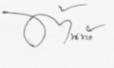 ระบุชื่อ–สกุล ของผู้สุ่มเก็บตัวอย่างด้วยตัวบรรจง เช่น  นางสาวต้นข้าว   ใบเขียวระบุตำแหน่งที่ปฏิบัติงาน  เช่น  เจ้าหน้าที่ควบคุมคุณภาพระบุวุฒิการศึกษาของผู้สุ่มเก็บตัวอย่างเช่น  วทบ. จุลชีววิทยาผู้มีอำนาจลงนาม :SIGNATURE OF AUTHORIZED PERSON ชื่อผู้มีอำนาจ       NAME OF AUTHORIZED PERSON      ตำแหน่ง       POSITIONลักษณะสำคัญของลายมือชื่อผู้มีอำนาจลงนาม เช่นระบุชื่อ–สกุล ของผู้มีอำนาจลงนามด้วยตัวบรรจง เช่น  นายต้นไผ่ งามจริงระบุตำแหน่งที่ปฏิบัติงาน เช่น  กรรมการผู้จัดการฝ่ายผลิตข้อมูลอื่นๆ OTHER DATAให้ระบุข้อมูลที่ต้องการแจ้งเพิ่มเติมเช่น เลขที่รายงานผลการทดสอบ R 237/64ประทับตราบริษัท COMPANY LOGOให้ประทับตราของบริษัทในบริเวณช่องนี้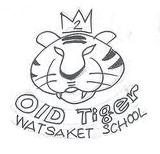 เช่น